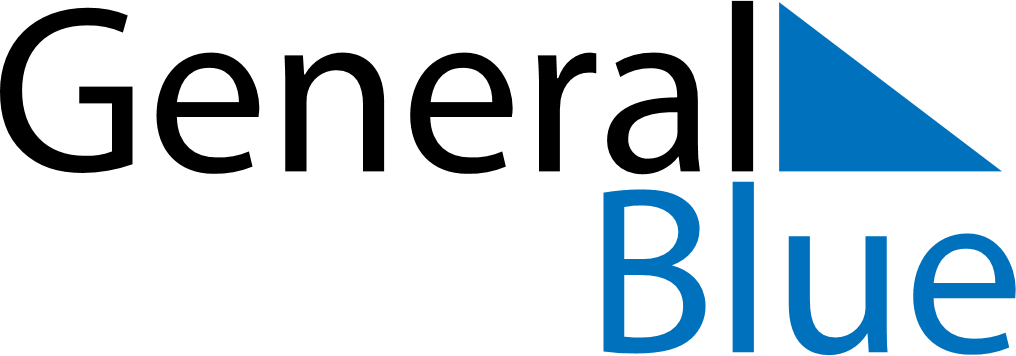 August 2029August 2029August 2029SwitzerlandSwitzerlandSundayMondayTuesdayWednesdayThursdayFridaySaturday1234Bundesfeiertag5678910111213141516171819202122232425262728293031